                                                                             ΑΘΗΝΑ 10/3/14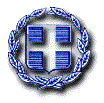 ΕΛΛΗΝΙΚΗ ΔΗΜΟΚΡΑΤΙΑ                                    ΑΡ.ΠΡΩΤ:42551η Υ.ΠΕ ΑΤΤΙΚΗΣΓΕΝΙΚΟ ΝΟΣΟΚΟΜΕΙΟ ΑΘΗΝΩΝ«ΙΠΠΟΚΡΑΤΕΙΟ»ΤΜΗΜΑ ΠΡΟΜΗΘΕΙΩΝ                                Τηλεφ : 213-20 88 715Fax:      213-20 88 530Πληροφορίες : Δ.ΠαρασκευοπούλουΣΥΝΗΜΜΕΝΑ:ΟΙ ΤΕΧΝΙΚΕΣ ΠΡΟΔΙΑΓΡΑΦΕΣΠΡΟΣΚΛΗΣΗ ΓΙΑ ΔΗΜΟΣΙΑ ΔΙΑΒΟΥΛΕΥΣΗ ΤΕΧΝΙΚΩΝ ΠΡΟΔΙΑΓΡΑΦΩΝ 1.Κάνουμε γνωστό ότι το Νοσοκομείο σύμφωνα με την αρ.1/13-02-2014 Απόφαση Δ.Σ.του Νοσοκομείου , πρόκειται να προκηρύξει πρόχειρο διαγωνισμό για την ανάθεση της παρακάτω υπηρεσίας:2.Με  την παρούσα πρόσκληση σε Δημόσια Διαβούλευση , η Υπηρεσία μας καταθέτει τις παρακάτω Τεχνικές Προδιαγραφές με σκοπό τη δημόσια συζήτηση και τη λήψη παρατηρήσεων –σχολίων επί του περιεχομένου αυτών, στο πλαίσιο της διαφάνειας των διαδικασιών καθώς και της ευρύτερης συμμετοχής υποψηφίων προμηθευτών.3.Η διάρκεια της διαβούλευσης ορίζεται σε επτά (7) ημέρες από την ημερομηνία ανάρτησής της στην ιστοσελίδα του Νοσοκομείου (www.hippocratio.gr) στον σύνδεσμο ΓΡ.ΠΡΟΜΗΘΕΙΩΝ ,ΔΙΑΓΩΝΙΣΜΟΙ-ΔΙΑΠΡΑΓΜΑΤΕΥΣΕΙΣ από τις 10/3/14 έως και 16/3/144.Παρακαλούνται οι ενδιαφερόμενοι να υποβάλλουν τεκμηριωμένες παρατηρήσεις και να επισημάνουν τους όρους των προδιαγραφών που ενδέχεται να θέσουν σε κίνδυνο τον διαγωνισμό και να δημιουργήσουν ενστάσεις ή ερωτήματα κατά χρονική περίοδο από τη δημοσίευση ως την αποσφράγιση των προσφορών.5.Οι ενδιαφερόμενοι μπορούν να αποστείλουν τις εμπρόθεσμες απόψεις και εισηγήσεις τους καθώς και να ζητήσουν διευκρινίσεις στην παρακάτω ηλεκτρονική διεύθυνση : prom@hippocratio.gr6.To πλήρες κείμενο της Διακήρυξης για την ανάθεση της υπηρεσίας, της παρ.1 μαζί με τις τελικές προδιαγραφές , θα δημοσιευθεί μετά το πέρας της διαδικασίας της διαβούλευσης και αφού αξιολογηθούν από την αρμόδια διεύθυνση του Νοσοκομείου οι αντιρρήσεις –προτάσεις επί των Τεχνικών Προδιαγραφών.7. Ευελπιστούμε για τη συμμετοχή σας στην υπόψη διαδικασία, συνδράμοντας στην προσπάθεια διαμόρφωσης συνθηκών υγιούς ανταγωνισμού και βελτιστοποίησης των τεχνικών προδιαγραφών.                                                                                    Η ΔΙΟΙΚΗΤΗΣ ΤΟΥ ΝΟΣΟΚΟΜΕΙΟΥ                                                                                                     ΜΑΡΙΑ ΚΑΡΑΤΕΧΝΙΚΕΣ ΠΡΟΔΙΑΓΡΑΦΕΣ ΠΑΡΑΡΤΗΜΑ Α΄ΥΠΟΧΡΕΩΣΕΙΣ ΣΥΝΤΗΡΗΤΟΥ.1.Ο Συντηρητής αναλαμβάνει:	Την συντήρηση και καλή λειτουργία όλων των κλιματιστικών εγκαταστάσεων και  ψυκτικών μηχανημάτων του Νοσοκομείου, του Παραρτήματος, της οδού Έβρου ,  και  των περιφερειακών ΙΑΚ, του Κ.Υ ΒΥΡΩΝΑ  καθώς και όλων των ψυκτικών μηχανημάτων σε επίπεδο ξενοδοχειακού και ιατρικού εξοπλισμού(κεντρικοί κλιματισμοί, κλιματιστικά μηχανήματα, οικιακά ψυγεία, ψύκτες νερού, καταψύκτες, βαθιές καταψύξεις ( -80ΟC), επαγγελματικές συντηρήσεις και καταψύξεις, μηχανήματα παραγωγής παγοκύβων, μηχανήματα των κινητών μονάδων Αιμοδοσίας),τους εξαερισμούς (Μαγειρείων , Αποστείρωσης, λοιπών χώρων ) όπως εμφανίζονται σε συνημμένους πίνακες.2.Ο συντηρητής με την υποβολή της προσφοράς του θεωρείται ότι έλαβε γνώση  από επιτόπιο επίσκεψη, της κατάστασης όλων των μηχανημάτων και εγκαταστάσεων κλιματισμού και ψύξης, τόσο των κεντρικών όσο και των περιφερειακών και αυτοδύναμων, και ότι έλαβε από την Τεχνική Υπηρεσία (Τ.Υ) του Νοσοκομείου όλες τις πληροφορίες και διευκρινήσεις, και ως εκ τούτου έχει πλήρη επίγνωση του έργου που πρόκειται να αναλάβει.3.Ο συντηρητής θα ενημερώνει καθημερινά γραπτά την Τεχνική Υπηρεσία για τις εργασίες συντήρησης και επισκευής σε ειδικό διπλότυπο  έντυπο που θα λαμβάνει από την Τεχνική Υπηρεσία & θα παραδίδεται καθημερινά στην Τ.Υ πλήρως θεωρημένο και υπογεγραμμένο.Μερικοί από τους όρους που θα συμπεριληφθούν στην σύμβαση που θα καταρτισθεί μεταξύ του Νοσοκομείου και του Συντηρητή, θα είναι:α.Με τον όρο συντήρηση εννοείται:α. Θεραπευτική συντήρηση:	Η θεραπευτική συντήρηση έχει την έννοια της αποκατάστασης των βλαβών που παρατηρούνται, μέσα σε εύλογο χρονικό διάστημα από της ειδοποίησης του συντηρητή. Ως εύλογο χρονικό διάστημα θεωρείται:-Για τα περιφερειακά και αυτοδύναμα συστήματα έξι (6) ώρες από την ειδοποίηση.-Για τους κεντρικούς εξοπλισμούς και εγκαταστάσεις, τρείς (3)ώρες.	Εφ΄ όσον πρόκειται περί σοβαρής βλάβης και ειδικών συνθηκών (κλειστά καταστήματα για προμήθεια ανταλλακτικών) ο χρόνος αποκατάστασης της βλάβης μπορεί να παραταθεί μόνο με την σύμφωνη γνώμη της Τ.Υ. Τα πραγματικά περιστατικά ελέγχονται από την Τεχνική Υπηρεσία (Τ.Υ).β.Προληπτική συντήρηση.Καθορίζεται σε ιδιαίτερο πίνακα από την Τ.Υ για κάθε κατηγορία εγκαταστάσεων και εξοπλισμού, το ελάχιστο χρονικό διάστημα κατά το οποίο ο συντηρητής θα προβαίνει στην ελάχιστη προληπτική συντήρηση και αντικατάσταση φθαρμένων εξαρτημάτων, ώστε να προλαμβάνονται βλάβες και να παρατείνεται η διάρκεια ζωής και λειτουργίας των εγκαταστάσεων και του εξοπλισμού. Η απόκλιση στον παραπάνω  χρόνο αποκατάστασης μπορεί να είναι μέχρι +/- 10%.4.Καλή συντήρηση.	Με τον όρο καλή συντήρηση δεν εννοείται μόνο η ανταπόκριση του συντηρητή στους παραπάνω χρόνους, αλλά και η αποκατάσταση της βλάβης κατά τρόπου που να μην παρατηρηθεί για το ίδιο μηχάνημα ή εγκατάσταση,, ίδια ή παρεμφερής βλάβη μέσα σε εύλογο χρονικό διάστημα.	Αν σε διάστημα τριάντα (30) ημερών, παρατηρηθεί τέτοιο φαινόμενο πάνω από δύο φορές χωρίς να υπάρχει αντίστοιχη παρατήρηση του συντηρητή ότι πρόκειται για σοβαρή βλάβη και να βεβαιώνεται από τα αρμόδια  στελέχη της Υπηρεσίας θεωρείται πλημμελής συντήρηση. Αν ο χρόνος βλάβης είναι μεγαλύτερος των 30 ημερών αλλά παρατηρείται συχνά σε ένα τρίμηνο, θεωρείται επίσης πλημμελής συντήρηση.5.Παρακολούθηση της κατάστασης των εγκαταστάσεων και των μηχανημάτων:	Για την παρακολούθηση της κατάστασης και των μεταβολών των εγκαταστάσεων και των μηχανημάτων, ο Συντηρητής υποχρεούται:-Να τηρεί κάρτα συντήρησης σε μηχανήματα  που θα του υποδειχτούν για κάθε ψυκτικό ή κλιματιστικό μηχάνημα του Νοσοκομείου, καθώς και για τους κεντρικούς κλιματισμούς, χωριστά, στις οποίες θα καταγράφονται όλες οι παρεμβάσεις του συντηρητή σε επίπεδο συντήρησης ή επισκευής (εργασίες που εκτελούνται, υλικά που αντικαθίστανται κ.τ.λ).-Ιδιαίτερη προσοχή θα πρέπει να επιδειχθεί στους κεντρικούς  εξοπλισμούς και εγκαταστάσεις όπως: κλιματισμούς των Χειρουργείων της Μονάδας Εντατικής θεραπείας, της Εμφραγματικής Μονάδας, της Αιμοδοσίας καθώς και στους λοιπούς κεντρικούς κλιματισμούς του Νοσοκομείου, τους ψυκτικούς θαλάμους Αιμοδοσίας, Εργαστηρίων Φαραντάτων, Αποθήκης Τροφίμων, Φαρμακείου ώστε να μην αντιμετωπίσουμε πρόβλημα μη λειτουργίας τους, δεδομένου ότι αλλιώς διακυβεύονται τεράστια κόστη για το Νοσοκομείο και σε μερικές περιπτώσεις ακόμα και ζωές ασθενών.6. ΠΡΟΣΩΠΙΚΟ ΤΟΥ ΣΥΝΤΗΡΗΤΗΝα διαθέτει στο Νοσ/μείο προσωπικό ενός (1) ατόμου σε μόνιμη βάση στην διάρκεια του πρωϊνού-ωραρίου 7.30-15.30 όπου να διαθέτει άδεια τεχνικού ψυκτικών εγκαταστάσεων 2ης .Ο τεχνικός αυτός θα ανταποκρίνεται στις κλήσεις των τμημάτων για αποκατάσταση βλαβών, θα συντηρεί και θα ενεργεί σύμφωνα με τις εντολές τις Τ.Υ. Συστήνεται να μην εναλλάσσεται ώστε να μπορεί τόσο ο ίδιος όσο και η Τ.Υ να έχει μια αρμονική συνεργασία (έτσι θα αποκτάται από τον τεχνικό γνώση του Νοσοκομείου και των ιδιαιτεροτήτων του κάθε χώρου ή μηχανήματος). Η Τ.Υ διατηρεί το δικαίωμα να ζητήσει την αντικατάσταση του προσωπικού του συντηρητή για λόγους μη επάρκειας τεχνικών γνώσεων - αποτελεσματικότητας, συνεργασίας και εν γένει συμπεριφορά αυτού προς το προσωπικό του Νοσοκομείου ή για άλλους λόγους.  Όταν επικρατεί  καύσωνας,( ή  ζητηθεί από το Υπουργείο) ή ζητηθεί από το Νοσοκομείο , θα υπάρχει ένα άτομο και σε απογευματινό ωράριο. Διευκρινίζεται το προσωπικό αυτό, είναι για την συντήρηση και αποκατάσταση βλαβών εντός σύμβασης και όχι για εξωσυμβατικές εργασίες που πιθανόν θα προκύπτουν. 	Επίσης, διευκρινίζεται ότι η εταιρεία θα πρέπει να ανταποκρίνεται σε κλήσεις –βλάβες που παρουσιάζονται σε ώρες εκτός του παραπάνω ωραρίου (σε όλη την υπόλοιπη διάρκεια του 24ώρου).Σε έκτακτες περιπτώσεις ο συντηρητής έχει υποχρέωση διάθεσης περισσοτέρων ατόμων, καθώς επίσης και κατά την διάρκεια των συντηρήσεων εάν απαιτηθεί. Δεν θα θεωρείται ευσταθής δικαιολογία για την μη αποκατάσταση βλάβης ή μη ολοκλήρωση συντήρησης, η μη επάρκεια του αριθμού του προσωπικού του συντηρητή.  7.Αναλώσιμα υλικά-Ανταλλακτικά.-Τα αναλώσιμα υλικά και ανταλλακτικά που απαιτούνται κατά την προληπτική συντήρηση που  προβλέπονται από τους κατασκευαστές των μηχανημάτων βαρύνουν τον συντηρητή(ιμάντες ,Freon, ψυκτέλαιο, μικρουλικά, κλπ) μέχρι του ποσού των 50€ για το σύνολο των υλικών /εξαρτημάτων ανά μηχάνημα με την εργασία + ΦΠΑ .Σε αυτά περιλαμβάνονται όλα τα εξαρτήματα-υλικά που απαιτούνται για την επισκευή-συντήρηση των ψυκτικών μηχανημάτων μετά των ηλεκτρικών-ηλεκτρονικών αυτοματισμών τους μέχρι του ποσού των 50€ για το σύνολο των υλικών /εξαρτημάτων ανά μηχάνημα με την εργασία + ΦΠΑ .-Αναλώσιμα υλικά, καθώς και ανταλλακτικά που απαιτούνται για την θεραπευτική συντήρηση, βαρύνουν τον συντηρητή εφ΄ όσον πρόκειται για δαπάνη μέχρι του ποσού των 50 € για το σύνολο των υλικών /εξαρτημάτων ανά μηχάνημα με την εργασία + ΦΠΑ . Για εξάρτημα που η δαπάνη του είναι πάνω από 50 €  για το σύνολο των υλικών /εξαρτημάτων ανά μηχάνημα με την εργασία + ΦΠΑ βαρύνεται το Νοσοκομείο, αλλά θα πρέπει να ενημερώνεται πρώτα η Τ.Υ, η οποία και θα αποφασίζει για την σκοπιμότητα αντικατάστασης. Σε αυτή την περίπτωση το Νοσ/μείο διαπραγματεύεται την προτεινόμενη από τον συντηρητή δαπάνη διατηρώντας το δικαίωμα της ανάθεσης της σε άλλο συνεργείο εφ΄όσον δεν υπάρχει συμφωνία. Αν η ενημέρωση της Τ.Υ δεν είναι δυνατή (εκτός ωραρίου εργασίας, μη εργάσιμες ημέρες κ.τ.λ) και η αποκατάσταση της βλάβης χαρακτηρίζεται επιτακτική, ο συντηρητής θα προβαίνει στην προμήθεια του ανταλλακτικού και αποκατάσταση της βλάβης, είναι όμως υποχρεωμένος να ειδοποιεί  την Τ.Υ την πρώτη εργάσιμη ημέρα, η οποία θα βεβαιώνει το ‘’καλώς έχειν’’. Τα αντικατασταθέντα υλικά θα πρέπει να είναι ίδιας τουλάχιστον η καλύτερης ποιότητας από τα προηγούμενα και πιστοποιημένα κατά I.S.O.ή ΕΛ.ΟΤ.8.Μηνιαίο τίμημα.Το μηνιαίο τίμημα που θα καταθέσουν οι διαγωνιζόμενοι  θα περιλαμβάνει:α)Τις προγραμματισμένες συντηρήσεις κεντρικών κλιματισμών και λοιπών κλιματιστικών και ψυκτικών μηχανημάτων και εγκαταστάσεων του Νοσοκομείου τις οποίες θα περιγράφουν με λεπτομέρεια στην Τεχνική προσφορά τους.β)Τις θεραπευτικές συντηρήσεις που θα απαιτηθεί να γίνουν στην διάρκεια της σύμβασής τους(εκτός των υλικών που η αξία τους είναι μεγαλύτερη των 50€ για το σύνολο των υλικών /εξαρτημάτων ανά μηχάνημα με την εργασία + ΦΠΑ & για τα οποία θα τηρείται η διαδικασία που προαναφέρεται) .γ)Την εργασία συντήρησης και αποκατάστασης γενικώς.δ)Όλα τα υλικά και εξαρτήματα που θα αντικαθίστανται στη διάρκεια του χρόνου ισχύος της σύμβασης, προκειμένου να αντιμετωπιστεί η όποια βλάβη εμφανιστεί και οι κλιματιστικές και ψυκτικές εγκαταστάσεις και μηχανήματα να λειτουργούν απρόσκοπτα, και μέχρι του ποσού των 50 € για το σύνολο των υλικών /εξαρτημάτων ανά μηχάνημα με την εργασία + ΦΠΑ  ε)Τις εργασίες και τα υλικά που απαιτούνται για την εκτέλεση των υποχρεώσεων που αναφέρονται στους πίνακες προληπτικής συντήρησης.στ)Τα γενικά έξοδα του συντηρητή /μισθός υπαλληλικού προσωπικού με τις συναφείς επιβαρύνσεις, δώρα, ΙΚΑ, αποζημιώσεις κλπ, δαπάνες φόρων κ΄ απόσβεσης χρησιμοποιουμένων μηχανημάτων, δοκιμών, ελέγχων, εργολ. όφελ. Κτλ), βαρύνουν τον συντηρητή.	Δεν συμπεριλαμβάνονται στις υποχρεώσεις του αναδόχου:   Οι ψυκτικές κουβέρτες κ΄ οι ψυκτικές φυγόκεντροι που αντιμετωπίζονται (και σήμερα) από τις αποκλειστικές Εταιρείες που τα έχουν προμηθεύσει , καθώς και οι βαθιές καταψύξεις (εκτός της συντήρησης τους) .	Ο Συντηρητής, θα ενημερώνει την Τ.Υ για τις περιπτώσεις ανταλλακτικών που είναι απαραίτητα και η τιμή τους υπερβαίνει τα 50 € για το σύνολο των υλικών /εξαρτημάτων ανά μηχάνημα με την εργασία + ΦΠΑ Η Τ.Υ αν δεν τα προμηθεύεται η ίδια, μπορεί να αναθέσει την προμήθειά τους στον Συντηρητή, ο οποίος είναι υποχρεωμένος να ερευνήσει για την εξασφάλιση των  χαμηλότερων  τιμών .Η Τ.Υ κρατά το δικαίωμα για επιβεβαίωση της τιμής και αν διαπιστώσει χαμηλότερες τιμές, την διαφορά καταλογίζει σε βάρος του Συντηρητή. Εννοείται ότι ο μηχανισμός προμήθειας θα βασίζεται στην καλή πίστη αμφοτέρων των μερών, τα οποία θα συνεκτιμούν και τις εκάστοτε πραγματικές συνθήκες.Στην τιμή προσφοράς των ανταλλακτικών περιλαμβάνονται όλα τα μεταφορικά και λοιπά έξοδα. Η τιμή τους δηλαδή θεωρείται στο σημείο εγκατάστασης.9.Ρήτρες	Για την διασφάλιση του Νοσοκομείου ότι ο συντηρητής θα ασκεί τα καθήκοντα του σύμφωνα με τους όρους της σύμβασης ώστε όλο το πλέγμα των ψυκτικών κ΄ κλιματιστικών μηχανημάτων κ΄ εγκαταστάσεων να λειτουργεί άριστα επιβάλλονται οι εξής ρήτρες.α .Σε περίπτωση που ο συντηρητής δεν ανταποκρίνεται στους χρόνους αποκατάστασης και συντήρησης και δεν υπάρχει γνώμη της Τ.Υ που να δικαιολογεί την καθυστέρηση, του επιβάλλεται πρόστιμο:α.1. Για θεραπευτική συντήρηση από 1 ώρα έως 4  ώρες (αναλόγως εάν πρόκειται για περιφ/κό ή κεντρικό εξοπλισμό) 25€ ανά ώρα καθυστέρησης . Από 4 ώρες έως 6 ώρες  50€ ανά ώρα καθυστέρησης κ.ο.κ.α.2.Για προληπτική συντήρηση, επιβάλλεται το  ποσό των  100€ ανά μηχάνημα για κάθε 10%  απόκλιση από τον καθοριζόμενο χρόνο ανταπόκρισης.β. Για αδικαιολόγητη κάλυψη πέραν των 6 ή 8 ωρών για θεραπευτική συντήρηση και πέραν του 20% για την προληπτική συντήρηση, το Νοσοκομείο μπορεί να ασκήσει το δικαίωμα της μερικής η ολικής έκπτωσης του Συντηρητή και της κατάπτωσης της εγγυητικής επιστολής που κρατά για μείζονα ασφάλεια.γ. Σε όλες τις περιπτώσεις καθυστερήσεων  ή παραλείψεων του συντηρητή, το Νοσοκομείο πέραν της επιβολής της ποινής ως ανωτέρω, ασκεί το δικαίωμα του να αναθέσει την συντήρηση ή την αποκατάσταση της βλάβης σε τρίτο άτομο ή στις Υπηρεσίες του και να χρεώσει τον Συντηρητή με την δαπάνη η οποία προσδιορίζεται από την Τ.Υ χωρίς να δημιουργείται εξ΄ αυτού του λόγου κανενός είδους απαίτηση από μέρους του. Το ποσόν της χρέωσης παρακρατείται άνευ ετέρου, από τυχόν οφειλές του Νοσοκομείου προς τον συντηρητή.δ. Για μη ανταπόκριση σε κλήση κατά την διάρκεια εκτός ωραρίου (ή της νύχτας) ή των αργιών ποινή ύψους  200€+ Φ.Π.Α .10.΄Ελεγχος παρακολούθησης-Θα ορισθεί από το Νοσοκομείο τριμελής επιτροπή παρακολούθησης για να ελέγχεται ο χρόνος ανταπόκρισης του συντηρητή, ο τρόπος κ΄ η ποιότητα της εργασίας του, καθώς και η ποιότητα των χρησιμοποιουμένων αναλωσίμων υλικών και εξαρτημάτων. Οι προτάσεις και οι απόψεις της επιτροπής θα αποτελούν εντολή για τον συντηρητή.	Ανά διαστήματα , ο συντηρητής είναι υποχρεωμένος να υποβάλλει γραπτώς στην Τ.Υ έκθεση κατάστασης και αναγκών στους ευαίσθητους χώρους που περιγράφονται στην παράγραφο 4, ώστε να λαμβάνονται τα κατάλληλα μέτρα για την πρόληψη μεγάλων βλαβών.ΠΑΡΑΡΤΗΜΑ Β΄ΕΝΔΕΙΚΤΙΚΟΣ ΠΙΝΑΚΑΣ ΚΛΙΜΑΤΙΣΤΙΚΩΝ ΚΑΙ ΨΥΚΤΙΚΩΝ ΜΗΧΑΝΗΜΑΤΩΝ ΤΟΥ ΝΟΣΟΚΟΜΕΙΟΥ (ΠΕΡΙΛΑΜΒΑΝΟΝΤΑΙ ΤΑ ΠΑΡΑΡΤΗΜΑΤΑ)ΣΥΧΝΟΤΗΤΑ ΕΛΑΧΙΣΤΗΣ ΠΡΟΛΗΠΤΙΚΗΣ ΣΥΝΤΗΡΗΣΗΣ ΜΗΧΑΝΗΜΑΤΩΝΑΥΤΟΝΟΜΕΣ ΚΛΙΜΑΤΙΣΤΙΚΕΣ ΜΟΝΑΔΕΣ (Α/C)Ανά 4 μήνες:1.Χημικός καθαρισμός στοιχείου εξατμίσεως.2.Πλύσιμο-καθαρισμός φίλτρων ανά 1 μήνα.Σε χειρουργεία, Μονάδες εντατικής, λοιπούς ευαίσθητους χώρους, ανά 15 ημέρες.   3.Καθαρισμός-απόφραξη αποχέτευσης συμπυκνωμάτων και λεκάνης αποσταγμάτων.4.Καθαρισμός ανεμιστήρα –φτερωτής εξατμιστή (και λίπανση όπου είναι δυνατόν).5.Χημικός καθαρισμός στοιχείου συμπυκνώσεως .6.Καθαρισμός και λίπανση των εδράνων – κουζινέτων του ανεμιστήρα του συμπυκνωτή.7.Έλεγχος πληρότητας ψυκτικού υγρού (συμπλήρωση).8.Έλεγχος στερεότητας βάσεων των μηχ/των (μέσα-έξω) για αποφυγή ατυχημάτων.9.Καθαρισμός εσωτερικών-εξωτερικών όψεων μηχ/των.ΕΛΑΧΙΣΤΕΣ ΤΕΧΝΙΚΕΣ ΠΡΟΔΙΑΓΡΑΦΕΣ – ΑΠΑΙΤΗΣΕΙΣ ΓΙΑ ΤΗΝ ΣΥΝΤΗΡΗΣΗ ΤΩΝ: ΚΕΝΤΡΙΚΕΣ ΚΛΙΜΑΤΙΣΤΙΚΕΣ ΜΟΝΑΔΕΣ ΚΑΙ ΗΜΙΚΕΝΤΡΙΚΕΣ ΜΟΝΑΔΕΣ-Ισχύουν τα:1,3,4,5,6,8,7,9, ανά 4 μήνες.-Το (2) ανά 15 ημέρες  - Απόλυτα φίλτρα, αλλαγή ανά 5 μήνες η προμήθεια των οποίων επιβαρύνει το Νοσοκομείο  - Σακκόφιλτρα, αλλαγή ανά 1 μήνα η προμήθεια των οποίων επιβαρύνει το Νοσοκομείο  -Ελεγχος –αλλαγή ιμάντων ανεμιστήρων ανά 4 μήνες.   - Έλεγχος αυτοματισμών και πινάκων ελέγχου ανά 4 μήνες.     Ιδιαίτερη προσοχή θα δοθεί στην Μ.Ε.Θ. 2ΟΥ λόγω των πολλών αυτοματισμών-έλεγχος ανά 4 μήνες .Κεντρικά Χειρουργεία 2ου ορόφου:-Μαζί με την εργασία για το (1) και καθαρισμός εναλλάκτη θερμότητας ανά 2 μήνες. -Υδρόψυκτος εξατμιστής, χημικός καθαρισμός  ανά 12  μήνες. -Υδρόψυκτος συμπυκνωτής, χημικός καθαρισμός ανά 6 μήνες   (αν χρειάζεται) και έλεγχο εσωτερικής διαδρομής νερού. Επίσης μηχανικός καθορισμός ανά 12 μήνες.-Πύργος ψύξης-Καθαρισμός των ‘’μπεκ’’ και των επιφανειών διαβροχής ανά 2  μήνες.-Έλεγχος καλής λειτουργίας αντλιών νερού  ανά 4 μήνες.-΄Άδειασμα νερού κυκλωμάτων ανά 2  μήνες.-Καθορισμός φίλτρου νερού ανά 20 ημέρες -Έλεγχος, πλήρωση δοχείων χημικών νερού ανά 1 μήνα. ,ΨΥΓΕΙΑ –ΚΑΤΑΨΥΞΕΙΣ ΟΛΩΝ ΤΩΝ ΚΑΤΗΓΟΡΙΩΝ-Ισχύουν τα:-(1) ανά 6 μήνες για τα επαγγελματικά .-(3) ανά 6 μήνες για τα επαγγελματικά και για τα οικιακά (NO FROST)-(4) & (6) ανά 6 μήνες για τα επαγγελματικά -(5) & (7) ανά 1 μήνα για τα επαγγελματικά και για τις οικιακές καταψύξεις με βεβιασμένη κυκλοφορία αέρα.Τα παρακάτω ισχύουν για τα επαγγελματικά ανά 1 μήνα και για τα οικιακά ανά 6 μήνες: σε όποια οικιακά υπάρχουν αυτά).-Έλεγχο στεγανότητας θυρών.-Έλεγχο μονώσεων σωλήνων ψυκτικού δικτύου.-Έλεγχο στάθμης λαδιού.-Έλεγχο των συσκευών ασφαλείας και ρυθμίσεων.-Έλεγχο των αντιστάσεων απόψυξης.-Έλεγχο πινάκων και αυτοματισμών.-Διακρίβωση-έλεγχος ένδειξης θερμομέτρων.ΥΔΡΟΨΥΚΤΕΣΑνά 3 μήνες:-Ισχύουν τα: 3,5,6,7,9.-Ρύθμιση της ροής νερού των πιδάκων (βρυσών).-Έλεγχος καθαρότητας νερού.-Καθαρισμός αποχέτευσης.-Καθαρισμός σίτας νερού.ΜΗΧΑΝΕΣ ΠΑΓΟΚΥΒΩΝ-Ισχύουν τα 3,5,6,7,9, ανά 3 μήνες & καθαρισμός του χώρου συντήρησης των παγοκύβων.ΕΞΑΕΡΙΣΜΟΙ Λίπανση ανά τέσσερεις (4) μήνεςΈλεγχος ανά μήνα και αλλαγή ιμάντων ανά τέσσερεις (4) μήνες.Καθαρισμός ανεμιστήρα και φτερωτής, ρυθμίσεις ευθυγράμμισης Ρυθμίσεις βελτίωσης απόδοσης ΠΡΟΣ :ΚΑΘΕ ΕΝΔΙΑΦΕΡΟΜΕΝΟΚΟΙΝ. :Τμ. ΠρομηθειώνΑ/ΑΠΕΡΙΓΡΑΦΗΠΡΟΥΠΟΛΟΓΙΣΜΟΣ1ΑΝΑΔΕΙΞΗ ΣΥΝΤΗΡΗΤΗ ΨΥΚΤΙΚΩΝ & ΚΛΙΜΑΤΙΣΤΙΚΩΝ ΜΗΧΑΝΗΜΑΤΩΝ ΚΑΙ ΕΓΚΑΤΑΣΤΑΣΕΩΝ ΤΟΥ ΝΟΣΟΚΟΜΕΙΟΥ28.500€ ΠΛΕΟΝ ΦΠΑ23%1.Τοπικές κλιματιστικές μονάδες (Α/C)590            2.K.K.M183.Ημικεντρικές Κ.Μ164.Οικιακά ψυγεία                     1505.Επαγγελματικές Συντηρήσεις 406.Επαγγελματικές Καταψύξεις (περιλαμβανομένων 15 τεμ.-80 o  καταψύξεων  247.Ψύκτες νερού428.Παγομηχανές 1